 Утверждаю 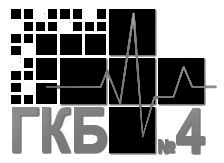                                                                                                                                                                  Главный врач КГП на ПХВ «Городская клиническая больница №4» УОЗ города Алматы _________________ Б.С. Досмаилов Объявление
 о проведении закупа способом запроса ценовых предложений №9   г. Алматы                                                                                                                                                                                      «07» декабря 2022 г.КГП на ПХВ «Городская клиническая больница №4» УОЗ г.Алматы, расположенное по адресу город Алматы, Турксибский район, улица Папанина, 220 объявляет о проведении закупа лекарственных средств и медицинских изделий способом запроса ценовых предложений в соответствии с Главой 10 Постановления Правительства Республики Казахстан от 04 июня 2021 года №375 «Об утверждении Правил организации и проведения закупа лекарственных средств, медицинских изделий и специализированных лечебных продуктов в рамках гарантированного объема бесплатной медицинской помощи и (или) в системе обязательного социального медицинского страхования, фармацевтических услуг» (далее – Правила), а также Постановлением Правительства Республики Казахстан от 8 сентября 2022 года № 667 «О приостановлении действия глав 7, 8 раздела 2 и глав 10, 11, 13 и 14 раздела 3 Правил организации и проведения закупа лекарственных средств, медицинских изделий и специализированных лечебных продуктов в рамках гарантированного объема бесплатной медицинской помощи, дополнительного объема медицинской помощи для лиц, содержащихся в следственных изоляторах и учреждениях уголовно-исполнительной (пенитенциарной) системы, за счет бюджетных средств и (или) в системе обязательного социального медицинского страхования, фармацевтических услуг, утвержденных постановлением Правительства Республики Казахстан от 4 июня 2021 года № 375, и внесении в них изменений и дополнений» на сумму: 1 764 070,00 (Один миллион семьсот шестьдесят четыре тысячи семьдесят) тенге 00 тиын.Перечень закупаемых товаров:Условия поставки:Поставка на условиях ИНКОТЕРМС 2020 в течении пяти календарных дней с момента получения заявки от заказчика  (город Алматы, Турксибский район, улица Папанина, 220) включая все затраты потенциального поставщика на транспортировку, страхование, уплату таможенных пошлин, НДС и других налогов, платежей и сборов, и другие расходы, Представление потенциальным поставщиком ценового предложения является формой выражения его согласия осуществить поставку товара с соблюдением условий запроса и типового договора закупа, оплата производится по мере поступления бюджетных средств.Место представления (приема) документов и окончательный срок подачи ценовых предложений:КГП на ПХВ «Городская клиническая больница №4» УОЗ города Алматы, Турксибский район, улица Папанина, 220, четвертый этаж, отдел государственных закупок, окончательный срок представления подачи ценовых предложений до 12:00 часов «14» декабря 2022 года.3) дата, время и место вскрытия конвертов с ценовыми предложениями - 12:30 часов «14» декабря 2022 года. КГП на ПХВ «Городская клиническая больница №4» УОЗ города Алматы, Турксибский район, улица Папанина 220, четвертый этаж, отдел государственных закупок.4) Квалификационные требования, предъявляемые к потенциальному поставщику должны соответствовать Главе 3 Правил.5) Требования к лекарственным средствам и медицинским изделиям, приобретаемым в рамках оказания гарантированного объема бесплатной медицинской помощи и (или) медицинской помощи в системе обязательного социального медицинского страхования должны соответствовать Главе 4 Правил.  Каждый потенциальный поставщик до истечения окончательного срока представления ценовых предложений представляет только одно ценовое предложение в запечатанном виде.Заявка потенциального поставщика запечатывается в конверт, в котором указываются наименование и юридический адрес потенциального поставщика. Конверт подлежит адресации заказчику или организатору закупа по адресу: г. Алматы, Турксибский район, улица Папанина 220, 4 этаж (Администрация), кабинет отдела государственных закупок и содержать слова «Объявление о проведении закупа способом запроса ценовых предложений №9» и «Не вскрывать до 12:30 часов «14» декабря 2022 года». № лотаНаименованиеТехническая характеристика (комплектация) закупаемых товаровЕдиница измеренияКоличествоЦена (тенге)Сумма  (тенге)1Многоразование оптическое волокно диаметром 550мкм для аппарата Litho Quanta System S.p.A.Многоразование оптическое волокно диаметром 550мкм для аппарата Litho Quanta System S.p.A.штука11 500 0001 500 000,002Окисленная восстановленная целлюлоза 2,6*5,1 см РCF11Стерильное абсорбируемое гемостатические средство в виде семислойной ваты, изготовлено путем окисления восстановленной целлюлозы. Материал белый со слабым запахом карамели. Продукт может ушиваться без повреждения структуры. Продукты могут урезаться при использовании в эндоскопических процедурах. Прекрасно воспринимается организмом полностью рассасывается.   Состав материала: Восстановленная целлюлоза.Стерилизация: Гамма стерилизация.Механизм действия: Остановка кровотечения за счет низкого РН.А. Спецификация сырого материала:1. Материал: Восстановленная целлюлоза2. Цвет: Слегка белый, яркийВ. Спецификация готового продукта:1. Материал: Окисленная восстановленная целлюлоза2. Цвет: Бледно – желтый 3. Содержание карбоксила в %: 18,2 4. Время гемостаза 2 – 3 минуты5. Абсорбирование Invitro: 7 – 14 дня6. РН уровень: В организме 2,2 от 1 до 24 часовС. Антибактериальный эффект: показывает некоторое бактериостатической и бактерицидное действие против грам + и – бактерии, включая аэробные и анаэробные инфекции.штука14 13341 330,003Окисленная восстановленная целлюлоза 5*35 см РCS17Стерильное абсорбируемое гемостатические средство в виде гемостатической марли изготовлено путем окисления восстановленной целлюлозы. Материал белый со слабым запахом карамели. Продукт может ушиваться без повреждения структуры. Продукты могут урезаться при использовании в эндоскопических процедурах. Прекрасно воспринимается организмом полностью рассасывается.   Состав материала: Восстановленная целлюлоза.Стерилизация: Гамма стерилизация.Механизм действия: Остановка кровотечения за счет низкого РН.А. Спецификация сырого материала:1. Материал: Восстановленная целлюлоза2. Цвет: Слегка белый, яркийВ. Спецификация готового продукта:1. Материал: Окисленная восстановленная целлюлоза2. Цвет: Бледно – желтый 3. Содержание карбоксила в %: 18,2 4. Время гемостаза 2 – 3 минуты5. Абсорбирование Invitro: 7 – 14 дня6. РН уровень: В организме 2,2 от 1 до 24 часовС. Антибактериальный эффект: показывает некоторое бактериостатической и бактерицидное действие против грам + и – бактерии, включая аэробные и анаэробные инфекции.штука109 29792 970,004Окисленная восстановленная целлюлоза 5*7,5 см РCS16Стерильное абсорбируемое гемостатические средство в виде гемостатической марли изготовлено путем окисления восстановленной целлюлозы. Материал белый со слабым запахом карамели. Продукт может ушиваться без повреждения структуры. Продукты могут урезаться при использовании в эндоскопических процедурах. Прекрасно воспринимается организмом полностью рассасывается.   Состав материала: Восстановленная целлюлоза.Стерилизация: Гамма стерилизация.Механизм действия: Остановка кровотечения за счет низкого РН.А. Спецификация сырого материала:1. Материал: Восстановленная целлюлоза2. Цвет: Слегка белый, яркийВ. Спецификация готового продукта:1. Материал: Окисленная восстановленная целлюлоза2. Цвет: Бледно – желтый 3. Содержание карбоксила в %: 18,2 4. Время гемостаза 2 – 3 минуты5. Абсорбирование Invitro: 7 – 14 дня6. РН уровень: В организме 2,2 от 1 до 24 часовС. Антибактериальный эффект: показывает некоторое бактериостатической и бактерицидное действие против грам + и – бактерии, включая аэробные и анаэробные инфекции.штука103 99539 950,005Окисленная восстановленная целлюлоза 7.6*10.2 см РCK12Стерильное абсорбируемое гемостатические средство в виде гемостатической вязанной ткани  путем окисления восстановленной целлюлозы. Материал белый со слабым запахом карамели. Продукт может ушиваться без повреждения структуры. Продукты могут урезаться при использовании в эндоскопических процедурах. Прекрасно воспринимается организмом полностью рассасывается.   Состав материала: Восстановленная целлюлоза.Стерилизация: Гамма стерилизация.Механизм действия: Остановка кровотечения за счет низкого РН.А. Спецификация сырого материала:1. Материал: Восстановленная целлюлоза2. Цвет: Слегка белый, яркийВ. Спецификация готового продукта:1. Материал: Окисленная восстановленная целлюлоза2. Цвет: Бледно – желтый 3. Содержание карбоксила в %: 18,2 4. Время гемостаза 2 – 3 минуты5. Абсорбирование Invitro: 7 – 14 дня6. РН уровень: В организме 2,2 от 1 до 24 часовС. Антибактериальный эффект: показывает некоторое бактериостатической и бактерицидное действие против грам + и – бактерии, включая аэробные и анаэробные инфекции.штука108 98289 820,00ИТОГО:                                                                                                                                                                                                                                                                                                           1 764 070,00ИТОГО:                                                                                                                                                                                                                                                                                                           1 764 070,00ИТОГО:                                                                                                                                                                                                                                                                                                           1 764 070,00ИТОГО:                                                                                                                                                                                                                                                                                                           1 764 070,00ИТОГО:                                                                                                                                                                                                                                                                                                           1 764 070,00ИТОГО:                                                                                                                                                                                                                                                                                                           1 764 070,00ИТОГО:                                                                                                                                                                                                                                                                                                           1 764 070,00